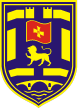 ОПШТИНА НИКШИЋСЕКРЕТАРИЈАТ ЗА КУЛТУРУ, СПОРТ, МЛАДЕ И СОЦИЈАЛНО СТАРАЊЕЛокални план за унапређење социјалне инклузије и развој локалних социјалних услуга -  сервиса за период 2022-2026. годинаНикшић, март 2022. годинеС А Д Р Ж А ЈУВОД И МЕТОДОЛОГИЈАПосвећеношћу и раду на унапређењу положаја најугроженијих категорија становништва у заједници, Општина Никшић даје снажну подршку развоју система социјалне и дјечије заштите у Црној Гори. Квалитет живота грађана једне општине, са аспекта одговорности те општине, подразумијева стварање услова за остваривање права свих грађана без обзира на њихове различитости у свим областима живота. У оквиру Секретаријата за културу, спорт, младе и социјално старање функционишу бројне организационе јединице: Одјељење за здравствену, социјалну и дјечију заштиту, Одјељење за образовање, Канцеларија за превенцију наркоманије, Канцеларија за родну равноправност и Канцеларија за младе. Досадашње активности канцеларија и одјељења усмјерене су на унапређење положаја свих рањивих група. Посредством истих остварује се квалитетна сарадња са организацијама цивилног друштва, које се баве питањима поменутих група а које видимо као снажне партнере при спровођењу социјалних програма.Како је социјална инклузија широк појам, овој теми се током израде Локалног плана приступило са ширег аспекта. Тачније, како је циљ да се приоритетне потребе, дефинисане кроз различите активности, прилагоде потребама приоритетних циљних група на локалном нивоу, то су овим документом дефинисане активности у смјеру оснаживања истих приоритетних циљних група. Примарни задатак, током израде Локалног плана, био је усмјерен ка креирању активности које је реално реализовати током четворогодишњег периода као и на децентрализацији услуга у мјери у којој је то могуће, а у сврху обезбјеђивања приступачности услуга на локалном нивоу, у одређеним сегментима, није било могуће заобићи потребу за подршком са централизованог нивоа. Локални план за унапређење социјалне инклузије и развој локалних социјалних услуга -  сервиса за период 2022-2026. године, креиран је у складу са националним правним оквиром и препорукама.На основу дефинисаних критеријума формиране су Радна и Косултативна група за израду Локалног плана, којом је координисао Секретаријат за културу, спорт, младе и социјално старање. Чланови и чланице ових тијела били су: представници/е Општине Никшић (Секретаријат за културу, спорт, младе и социјално старање); представници/е јавног сектора (Општинска организација Црвеног крста, ЈУ Центар за социјални рад за општине Никшић, Плужине и Шавник, Завод за запошљавање Црне Горе – Биро рада Никшић, ЈЗУ Општа болница Никшић, ЈУ Дневни центар за дјецу са сметњама у развоју и особе са инвалидитетом, Управа полиције – Центар безбиједности Никшић) и представаници/е организација цивилног друштва активних на пољу социјалне инклузије, односно пружања услуга социјалне и дјечје заштите групама угрожених категорија становништва, односно појединцима и породицама који су у ризику од социјалне искључености (НВО „Препород“, НВО „Савез слијепих Црне Горе“, НВУ „Удружење за помоћ лицима ометеним у психофизичком развоју“, НВО „СОС телефон – Телефон за жене и дјецу жртве насиља – Никшић“, НВУ „Импулс“, НВО „Центар за ромске иницијативе“, НВО „Дефендологија“, НВО „Алфа центар“, НВО „Мозаик“, НВО „Искра живота“, НВО „Иницијатива директне демократије“, НВО „Центар за афирмацију РЕ популације – ЦАРЕП“, НВО „Плегије“).Како локални акциони планови представљају смјернице у борби против дискриминације и пуног учешћа рањивих група у друштвеној заједници, Локални план за унапређење социјалне инклузије и развој услуга и сервиса социјалне и дјечије заштите креиран је за период од 2022. до 2026. године, а Секретаријат за културу, спорт, младе и социјално старање Општине Никшић ће на годишњем нивоу дефинисати приоритете и правити интерни план за финансирање  датих активности из овог Локалног плана.СИТУАЦИОНА АНАЛИЗАПравни оквирПолазну основу за израду Локалног плана за унапређење социјалне инклузије и развој локалних социјалних услуга - сервиса за период 2022-2026. година чини законски оквир који уређују област унапређења квалитета живота и заштите грађана и грађанки од дискриминације и насиља, као и оквир који обезбјеђује осигурање приступа неопходним услугама и сервисима социјалне и дјечије заштите. У дијелу законског оквира, посебна пажња посвећена је:Закону о социјалној и дјечјој заштити,Закону о забрани дискриминације,Закону о забрани дискриминације лица са инвалидитетом,Закону о заштити од насиља у породици,Закону о родној равноправностиЗакону о потврђивању Конвенције Савјета Европе о спречавању и сузбијању насиља над женама и        насиља у породици (Истанбулска конвенција),Кривичном законику Црне Горе,Закону о ратификацији Конвенције Уједињених нација о правима лица са инвалидитетом,Породичном закону,Закону о прекршајима (посебно одредбе о малољетницима).Локални план је сачињен у складу са препорукама релевантних националних стратешких докумената, посебно:Стратегије развоја социјалне и дјечје заштите у Црној Гори (2018-2022),Стратегије развоја система социјалне заштите старијих (2018 -2022),Стратегије за интеграцију лица са инвалидитетом у Црној Гори (2016-2020),Стратегије за заштиту лица са инвалидитетом од дискриминације и промоцију једнакости (2017-2021),Стратегије заштите од насиља у породици (2016-2020),Стратегије за превенцију и заштиту дјеце од насиља (2017-2021),Стратегије за социјалну инклузију Рома и Египћана у ЦГ (2016-2020).Важно је истаћи да је Локални план креиран у складу са препорукама датим са националног нивоа, такође, и у складу са кључним налазима и препорукама Европске Комисије из годишњег извјештаја за Црну Гору, за период јун 2020 - јун 2021. године и релевантним активностима из Акционог Плана за адресирање кључних препорука из извјештаја Европске Комисије о Црној Гори 2021. године, које се тичу Социјалне политике и запошљавања, а прилагођен локалним потребама и степену развоја услуга и сервиса социјалне и дјечије заштите на локалном нивоу. ПРИОРИТЕТНЕ ОБЛАСТИ ЛОКАЛНОГ ПЛАНАДефинисање приоритетних области Локалног плана спроведено је у складу с анализом ситуације и потреба локалне заједнице.Локални план за унапређење социјалне инклузије и развој локалних социјалних услуга -  сервиса за период 2022-2026. у општини Никшић обухвата активности у оквиру двије одвојене и међусобно зависне приоритетне области:Социјална инклузија иУслуге и сервиси социјалне и дјечје заштитеКао веома важан сегмент препозната је изградња међусекторских партнерстава на локалном нивоу, са циљем обезбјеђивања интегративног приступа који омогућава повећање квалитета живота. Осим институција, важну улогу у овој области имају и организације цивилног друштва, посебно у дијелу обезбјеђивања подршке приоритетним циљним групама у процесу социјалне инклузије, али и као пружалаца услуга и сервиса социјалне и дјечје заштите.Процес дефинисања приоритетних области обухватио је анализу ситуације на локалном нивоу, а како је социјална искљученост уско везана са линијом сиромаштва то анализа стања у овој области обухвата и овај параметар.Сиромаштво је обично вишедимензионални феномен, али се најчешће везује за недостатак финансијских средстава ("монетарно сиромаштво") како би се задовољио одређени ниво основних животних потреба ("линија сиромаштва"). Другим ријечима, људи са ниским дохотком и немогућношћу стицања основних добара и услуга неопходних за задовољење основних животних потреба сматрају се сиромашнима. Са развојем друштва, значење појма основних потреба може да се мијења и шири тако да укључи и неке друге потребе које се раније нијесу сматрале основним, што може да подразумијева и промјене у друштвеном консензусу о томе шта сиромаштво представља.Како би се сагледао мултидимензионални аспект сиромаштва и социјалне искључености, аутори овог документа имали су у виду да је ЕУ 2010. године формулисала нови показатељ за праћење спровођења стратегије Европа 2020 (стратегије паметног, одрживог и инклузивног раста) у домену социјалног укључивања и смањења сиромаштва: а то је стопа ризика од сиромаштва или социјалне искључености. Према дефиницији, стопа ризика од сиромаштва или социјалне искључености представља удио лица (у укупној популацији) која су у ризику од сиромаштва или су материјално депривирани или живе у домаћинствима веома ниског интензитета рада. Овај индикатор је композитни, јер је комбинација три показатеља: стопе ризика од сиромаштва, стопе изразите материјалне депривације и стопе веома ниског интензитета рада.С обзиром да подаци везани за ову област нијесу доступни за локални ниво, за боље разумијевање стања, коришћени су подаци МОНСТАТ-а. На националном нивоу, према подацима МОНСТАТ-а стопа ризика од сиромаштва у Црној Гори у 2020. години износила је 22,6%, што је за 1,9 процентна поена мање у односу на 2019. годину. Такође, тренд пада је највећи уназад пет година, а присутан је и код релативног јаза ризика од сиромаштва, јер је у 2016. години вриједност овог индикатора износила 35,6%, а у 2020. години 28,2%, што  представља смањење за 7,4 процентна поена. Табела 1 – Стопа ризика од сиромаштва у Црној Гори у 2020. годиниИзвор: МОНСТАТНеједнакост дистрибуције дохотка (С80/С20) смањена је са 7,4% колико је износила у 2016. години на  6,0% колико је износила у 2020. години. Квинтилни однос је у 2020. години износио 6,0, што значи да је 20% становника чији је доходак у петом квинтилу, односно са највећим дохотком, приходовало 6 пута више него 20% становника који по дохотку, припадају првом квинтилу, односно најнижем дохотку. Такође, у посматраном периоду, дошло је и до благог смањења неједнакости дохотка јер је вриједност Гини коефицијента смањена са 36,5%, колико је износила у 2016. години, на 32,9% у 2020. години.Према подацима МОНСТАТ-а са порастом година старости опада стопа ризика од сиромаштва. Средње генерације (25 - 64 године) су испод просјека угрожене, док су у најмањем ризику од сиромаштва грађани који имају 65 и више година (15,5%). Лица млађа од 18 година највише су била изложена ризику од сиромаштва (32,6%), као и лица старости од 18 до 24 године (25,2%). Међутим,  категорија 65+ је у потреби за посебним облицима подршке када говоримо о социјалној инклузији, а посебно у дијелу обезбјеђивања услуга социјалне заштите.Пописом становништва, домаћинстава и станова 2011. године, по први пут су се прикупљали подаци о постојању сметњи у обављању свакодневних активности. Лица која имају сметње при обављању свакодневних активности су лица која имају практична ограничења у извођењу или учествовању у различитим активностима. Ова група укључује лица која доживљавају ограничења у основним функционалним активностима, као што су ход, слух, вид итд., чак и ако је ограничење било побољшано употребом помагала или уз подршку околине. Према истраживању МОНСТАТ-а, у Црној Гори од укупног броја становника, 11% има потешкоће при обављању свакодневних активности због дуготрајне болести, инвалидности или старости. Неминовно је истаћи да су подаци из 2011-е године и да детаљнија анализа није вршена након пописа становништва. Образложење основних појмоваРазличите су дефиниције социјалне (друштвене) искључености али све оне дефинишу овај феномен као процес којим појединци/ке и групе бивају истиснути из економског, политичког, културног или друштвеног система преко којих се интегришу у друштво. Аутори, попут Н. Вујић, наводе да је то „процес кидања веза између појединца и шире заједнице који се може одвијати на једној или више димензија: запошљавања, образовања, учествовања у политичком животу, друштвеним, културним активностима, мрежама социјалне бриге и подршке.“Социјална искљученост се сматра друштвеним проблемом савременог доба, који потискује старе и устаљене приступе сиромаштву и маргинализацији. Она је вишедимензионалан процес који слаби повезаност појединца и заједнице, што је више обиљежја по којима је особа искључена, она постаје рањивија. Она значи недостатак друштвених веза и моћи, дезинтегрисаност, маргинализацију, друштвену отуђеност и неповољан положај у политичком, економском и социјалном смислу. Сам појам „социјална искљученост“ је 1989. године постао и саставни дио преамбуле Европске социјалне повеље – темељног документа Вијећа Европе о социјалним правима, а када је Повеља допуњена и измијењена 1996. године, уведено је ново право – „право на заштиту од сиромаштва и социјалне искључености“.Локални план предвиђа сет активности којима се жели постићи повећање социјалне инклузије тј. друштвене укључености грађана и грађанки који су препознати као приоритетне циљне групе, тренутно изложене социјалној искључености или су у ризику да буду. Важно је истаћи да је припадност индивидуа неким од ових група стална, док припадност другима може бити временски ограничена и јављати се усљед тренутног неповољног положаја изазваног унутрашњим или спољашњим факторима (незапосленост, живот са насилним партнером и сл.). Такође, једна индивидуа истовремено може припадати већем броју група и тако бити вишеструко угрожена (нпр. жена ОСИ која је жртва насиља, а уједно и материјално угрожена). Оно што је опредјељење овог стратешког документа јесте да се приоритетним циљним групама омогући приступ адекватној подршци и омогући њихово пуно уживање људских права, те спријечи евентуална дискриминација.УСЛУГЕ СОЦИЈАЛНЕ И ДЈЕЧИЈЕ ЗАШТИТЕУслуге социјалне и дјечије заштите прописане су Законом о социјалној и дјечијој заштити и обухватају:подршку за живот у заједници;савјетодавно-терапијске и социјално-едукативне услуге;смјештај;неодложне интервенције идруге услуге.Услуге подршке за живот у заједници обухватају активности које подржавају боравак корисника у  породици или непосредном окружењу и чине их:дневни боравак,помоћ у кући,становање уз подршку,свратиште,персонална асистенција,тумачење и превођење на знаковни језик идруге услуге подршке за живот у заједници.Савјетодавно-терапијске и социјално-едукативне услуге обухватају:савјетовање,терапију,медијацију,СОС телефон идруге услуге с циљем превазилажења кризних ситуација и унапређивања породичних односа.АНАЛИЗА СТАЊА У ОБЛАСТИ СОЦИЈАЛНЕ ПОЛИТИКЕУ складу са Законом о социјалној и дјечијој заштити, у општини Никшић, обезбјеђивање социјалне заштите угроженим друштвеним структурама се врши посредством:ЈУ Центар за социјални рад за општине Никшић, Плужине и Шавник;Секретаријата за културу, спорт, младе и социјално старање Општине Никшић:Сектор за образовање и социјално старање,Канцеларија за превенцију наркоманије;Општинске организације Црвеног Крста.У оквиру надлежних институција, услуге се реализују кроз функционисање:ЈУ Дневни центар за дјецу са сметњама у развоју и особе са инвалидитетом, Сектор А и Сектор Б (Предах 27+),ЈУ Дневни центар за дјецу са сметњама у развоју и особе са инвалидитетом је свеобухватан и комплексан сервис социјалне заштите који представља концепт подршке животу у заједници. Услуге које се пружају су: дневни боравак дјеце са сметњама у развоју и особа са инвалидитетом; социјализација; осмочасовна њега дјеце и особа са инвалидитетом; елементарна рехабилитација; индивидуални и групни рад са корисницима; елементарни васпитни рад у којем се стичу вјештине неопходне за свакодневни живот и помоћ инклузији; друштвена и професионална активација дјеце са сметњама у развоју и особа са инвалидитетом; најмање један оброк; превоз за дјецу са сметњама у развоју; превоз за кориснике у сектору „Б“ у складу са могућностима.Дневног боравка за старе I, II и III и Дневног боравка за особе обољеле од деменције:Дневни боравак за старе је сервис који има за циљ развој ванинституционалног облика заштите старих особа које се кроз овај вид подршке оснажују и интегришу у друштвену средину, у циљу превладавања усамљености и социјалне изолованости и самим тим се смањује потреба за институционалним смјештајем. Корисницима су на располагању следеће услуге: боравак 20 покретних особа, старијих од 65 година, сваког радног дана од 8 до 16 часова; разговори  и дружење у циљу превладавања усамљености и социјалне изолованости; организовање спортских и културних дешавања; организовање друштвених игара у оквиру боравка; коришћење дневне штампе и библиотеке; један топли оброк; дневно послужење; психосоцијална подршка; пружање ситних медицинских услуга.Градског вешераја,Услуге овог сервиса бесплатно користе корисници Дневног боравка за старе, корисници Дневног центра за дјецу са сметњама у развоју и особе са инвалидитетом и жртве насиља смјештене у склоништу за жене СОС-телефон Никшић. Такође, услуге Градског вешераја су доступне свима и корисници их компензују донацијом овом социјалном сервису.Помоћ у кући – геронтодомаћице:Програмом геронтодомаћица, који реализује Општинска организација Црвеног крста, ангажовано је 16 геронтодомаћица, а обухваћено око 150 корисника. Активности и услуге које се пружају су: набавка хране, помоћ при припреми оброка и храњењу, помоћ при кретању, помоћ при одржавању личне хигијене и хигијене простора, помоћ при гријању простора, помоћ при набавци штампе и књига и плаћању рачуна за електричну енергију, телефон, комуналије и слично, посредовање у обезбјеђивању различитих врста услуга за одржавање стана и уређаја за домаћинство и набавку љекова и одвођење на љекарске прегледе.Психолошко Савјетовалиште:Психолошко Савјетовалиште је сервис који пружа психолошку подршку како здравој популацији, са фокусом на њихово ментално оснаживање, већу одговорност и продуктивност, вјеру у себе, бољи развој радне етике, постављања јасних и прецизнијих животних циљева, тако и психолошку подршку особама са психолошким потешкоћама, са фокусом на помоћ и подршку у суочавању са проблемима, попут: социјалне анксиозности и повучености, симптома депресивности и апатије, симптома самоповређивања, недостатка самопоуздања и избјегавање социјалних контаката, конфликта са родитељима, поремећаја исхране, опсесивних мисли и претпоставки, суицидалних мисли и других.У току је изградња Дома за старе, који ће умногоме одговорити на потребе популације старих лица. Такође, значајан допринос на овом пољу пружају и бројна невладина удружења која се баве питањима и проблемима у области социјалне и дјечије заштите:СОС телефон – Телефон за жене и дјецу жртве насиља – Никшић;Дефендологија центар Никшић – Центар за безбједоносна, социолошка и криминолошка истраживања Црне Горе;Играчкотека Никшић - Удружење за помоћ лицима ометеним у психофизичком развоју Никшић;Удружење младих са хендикепом – Никшић;Организација слијепих за Никшић, Шавник и Плужине;Удружење „Плегије“ – Никшић;Центар за ромске иницијативе;„Алфа“ центар и друге.Надлежност Центра за социјални рад огледа се кроз различита новчана издвајања, права и услуге у области социјалне заштите и примијењене мјере. Најзначајнија новчана издвајања су: материјално обезбјеђење; додатак за дјецу; додатак за његу и помоћ; лична инвалиднина;накнаде женама;накнаде по основу рођења дјетета;накнаде за новорођено дијете иједнократне новчане помоћи.Дјелатност Центра за социјални рад обухвата и друге активности из домена социјалне заштите, а које су веома значајне за социјално угрожену популацију становништва: породични и домски смјештај, усвојење и старатељство, заштиту дјеце од злостављања и занемаривања, рад на побољшању поремећених породичних односа, ангажовање у циљу смањења малољетничке деликвенције. Такође, значајно је учешће у рефундирању средстава за боравак дјеце у предшколским установама, накнадама за породиљска одсуства, повластицама на путовање лица са инвалидитетом, трошковима за одмор и рекреацију ученика, набавку уџбеника и школског прибора и осталих врста помоћи.Материјално обезбјеђење је у 2019. години остварило 1.312 породица, а у 2020. години 1.311, односно 4.114 лица у 2019, а 4.064 лица у 2020. години. Додатак за дјецу је 2019. године примало 1.076 породица, односно 2.021 дијете, а 2020. године 1.055 породица, односно 1.985 дјеце. Док је додатак за његу и помоћ у 2019. години примало 2.131, а личну инвалиднину 296 лица, у 2020. години 2.326 лица је примало додатак за његу и помоћ а 303 личну инвалиднину.У 2019. години 245 жена је остварило накнаду по основу рођења троје и више дјеце, а 205 жена у 2020. години. Док је у 2019. години накнаде по основу рођења дјетета остварило 374 лица, а накнаде за новорођено дијете 65, у 2020. години прве је остварило 336, а друге 50 лица. Број лица која су остварила право на једнократну новчану помоћ је износио 1.026 у 2019-ој, односно 993 у 2020. години.Табела 2 - Обухват становништва (лица и породица) правима у оквиру социјалне и дјечије заштите и новчаним давањима, преко ЈУ Центар за социјални рад за општине Никшић, Плужине и Шавник, у мјесецу децембру, за период 2019-2021. годинаСекретаријат за културу, спорт, младе и социјално старање Општине Никшић, у оквиру Сектора за здравствену, социјалну и дјечију заштиту, такође, реализује бројне активности у овој области, док се из локалног буџета Секретаријата издвајају новчана сресдства за једнократне новчане помоћи и новчане помоћи за новорођено дијете. У 2020. години за 91 појединца, односно породицу, због тешког материјалног и/или здравственог стања, одобрена је једнократна новчана помоћ, док су 483 лица остварила право на накнаду за новорођено дијете у периоду од фебруара до децембра 2020. године.Сваке године, надлежни Секретаријат доноси Локални програм социјалног становања, а према последњем Програму, значајно је издвојити из евиденције о социјалном становању, да Општина Никшић располаже са 466 стамбених простора, да правовремено, ефикасно и ефективно врши расподјелу и ревизију коришћења стамбених јединица, односно да адекватно реагује у рјешавању стамбених потреба лица и породица која се налазе у стању стамбене потребе.Допринос социјалној дјелатности даје Општинска организација Црвеног крста, која је током 2020. године обезбиједила помоћ за преко 3000 породица и преко 1200 пензионера са најнижим примањима, а такође, реализује бројне видове подршке и помоћи, кроз пакете хране, хигијене и брашна за ромску и египћанску популацију, старије особе и особе са инвалидитетом. Реализује и бројне активности са расељеничком ромском популацијом, Програме психолошке подршке и бриге о старима, бави се здравствено–превентивним радом, активностима које се односе на добровољно давалаштво крви, припреме за дјеловање у несрећама, рад подмлатка и омладине.Програм рада Канцеларије за превенцију наркоманије реализује се кроз превентивни рад, односно предавања, радионице и трибине и савјетодавни рад, односно сарадњу са родитељима младих у смислу пружања психо-едукативне помоћи. Циљна група су ученици завршних разреда основних школа, као и ученици свих средњих школа у општини, а пажња је усмјерена на следеће: здравље, болести зависности и штетне посљедице по здравље, вршњачки притисак, технике отпора, доношење одлука, фактори ризика и заштите, развој социјалних вјештина и вјештина комуникације и избјегавање ризичних понашања. Посебна пажња посвећена је превазилажењу проблема зависних понашања, нарочито проблема коцкања међу младима.У домену социјалне инклузије организације цивилног друштва реализују различите активности, почевши од информативних, истраживачких, заговарачких, затим, јачања капацитета својих циљних група, директног рада са заједницом како би се смањила дискриминација, па све до обезбјеђивања иновативних програма али и јасно дефинисаних лиценцираних услуга социјалне и дјечје заштите у складу са Законом и припадајућим подзаконским актима.Неке од организација спроводе повремене ad hoc активности, док друге постоје 20 и више година, имају професионалну структуру запослених и волонтера, посједују међународни сертификат за систем менаџмента организације у складу са захтјевима стандарда ИСО 9001:2015.ПРИОРИТЕТНЕ ЦИЉНЕ ГРУПЕОдабир циљних група у дијелу социјалне инклузије и заштите људских права као и коришћења услуга и сервиса из области социјалне и дјечје заштите урађен је на основу изабраних критеријума:степена ризика и угрожености/рањивости циљне групе,бројности циљне групе,структуре потреба и нивоа задовољавања потреба,локалних капацитета и распложивих ресурса,као и усклађености програма подршке и потенцијалних услуга са приоритетима националних и  других локалних стратегија.Приоритетне циљне групе за период 2022-2026. су:СТАРИЈА ЛИЦА,ОСОБЕ СА ИНВАЛИДИТЕТОМ И ЊИХОВЕ ПОРОДИЦЕ,ДЈЕЦА И МЛАДИ У РИЗИКУ,ЖРТВЕ РОДНО ЗАСНОВАНОГ НАСИЉА И НАСИЉА У ПОРОДИЦИ,РОМИ И ЕГИПЋАНИ.Локални план садржи листу активности и мјера, индикаторе, носиоце активности, вријеме реализације и изворе финансирања услуга и сервиса које се односе на све наведене циљне групе.ЛОКАЛНИ АКЦИОНИ ПЛАН ЗА ПЕРИОД 2022-2026.СТАРИЈА ЛИЦАОСОБЕ СА ИНВАЛИДИТЕТОМ И ЊИХОВЕ ПОРОДИЦЕ3. САМОХРАНИ РОДИТЕЉИ4. ДЈЕЦА И МЛАДИ У РИЗИКУЖРТВЕ РОДНО ЗАСНОВАНОГ НАСИЉА И НАСИЉА У ПОРОДИЦИ5. РОМИ И ЕГИПЋАНИ6. ОБЕЗБЈЕЂИВАЊЕ И ФИНАНСИРАЊЕ УСЛУГА СОЦИЈАЛНЕ И ДЈЕЧИЈЕ ЗАШТИТЕИмајући у виду да је систем социјалне заштите у Црној Гори државно координисан, локална самоуправа има кључну улогу, како у обезбјеђивању ресурса, тако и у иницирању активности и обезбјеђивању подједнаких услова за рад и развој како непрофитног (владиног и невладиног) сектора, и профитног сектора у домену спровођења социјалне политике и пружања социјалних услуга.Локална самоуправа ће на годишњем нивоу дефинисати приоритете и правити детаљан план прикупљања средстава за реализацију мјера у области спровођења социјалне политике.У циљу израде плана прикупљања средстава треба узети у обзир све могућности: од везивања за буџет града за неке од активности, тј. опредјељивања дијела годишњег буџета за подршку социјалним услугама, до коришћења фондова са националног нивоа, међународних фондова, обезбјеђивања спонзорстава од стране приватних фирми и компанија или пак остваривања партнерстава са фирмама/компанијама које имају развијене програме друштвено-одговорног пословања.Табела: Могући извори средстава за реализацију мјера из области социјалне политике7. ПЛАН ПРАЋЕЊА СПРОВОЂЕЊА И ПРОЦЈЕНЕ УСПЈЕШНОСТИПраћење спровођења плана (мониторинг) је важан елемент самог процеса, јер дозвољава да се у ходу процјењује квалитет спровођења активности и сходно томе предлажу боља рјешења. Имајући у виду да је систем социјалне заштите у Црној Гори државно координисан, локална самоуправа, односно орган локалне самоуправе надлежан за област социјалне заштите, има кључну улогу у спровођењу и праћењу активности Локалног плана.Поред органа локалне управе надлежног за област социјалне заштите, у циљу праћења спровођења плана потребно је основати Радну групу за праћење реализације локалног плана и њен рад дефинисати посебним актом.Евалуација тј. процјена успјешности спровођења плана радиће се на годишњем нивоу у складу са динамиком његовог усвајања.Финална евалуација тј. процјена успјешности читавог плана биће урађена на крају цијелог циклуса тј. по истеку самог плана (временски одређеног периода на који је план направљен). Евалуацију ће урадити представници органа локалне самоуправе надлежног за област социјалне заштите и Радна група за праћење реализације Локалног плана, која ће прикупљати информације од свих релевантних актера на локалном нивоу (организација цивилног друштва, пружаоца услуга, корисника, шире заједнице).Процес праћења успјешности реализације Локалног плана биће рађен у односу на индикаторе тј. показатеље успјешности који су дефинисани на нивоу активности и налазе се у склопу табеле плана.8. ПЛАН КОМУНИКАЦИЈЕ СА ЈАВНОШЋУЦиљ комуникације са јавношћу је да обезбиједи видљивост Локалног плана за унапређење социјалне инклузије и развој социјалних услуга – сервиса за период 2022–2026. године у општини Никшић. На годишњем нивоу, важно је обезбиједити и непосредно учешће грађана кроз јавне расправе и на тај начин процес учинити инклузивнијим, са циљем да се грађани упознају са рјешењима из Локалног плана и сходно томе дају своје мишљење.План комуникације са јавношћу укључује следеће активности:постављање Локалног плана за унапређење социјалне инклузије и развој локалних социјалних услуга –сервиса за период 2022 – 2026. године, на сајт Општине Никшић (2022-2026);обавјештавање свих институција и организација на локалном нивоу о постојању Локалног плана;достављање информације медијима о усвајању Локалног плана, са циљем да се информише шира јавност, а посебно фирме/компаније са циљем да се стимулишу да развију или ускладе своје планове друштвене одговорности у складу са потребама локалне заједнице;организовање годишње конференције за медије о резултатима спровођења Локалног плана;информисање надлежних органа на националном нивоу о постојању Локалног плана и годишње извјештавање о реализованим активностима.ОБРАЂИВАЧ                                                                                       СЕКРЕТАРСЕКРЕТАРИЈАТ ЗА КУЛТУРУ, СПОРТ,                                                       Дејан Ивановић, с.р.МЛАДЕ И СОЦИЈАЛНО СТАРАЊЕПеровић мр Татјана, с.р.2016.2017.2018.2019.2020.(п)Стопа ризика од сиромаштва, %24,023,623,824,522,6Релативни јаз ризика од сиромаштва, %35,634,035,333,128,2Стопа ризика од сиромаштва, %15,619,419,214,912,1Неједнакост дистрибуције дохотка – квинтилни однос (С80/С20)7,47,67,46,76,0Гини коефицијент36,536,734,734,132,9Број корисника по годинамаБрој корисника по годинамаБрој корисника по годинамаБрој корисника по годинама2019.2019.2020.2020.ЛицаПородицаЛицаПородицаМатеријално обезбјеђење4.1141.3124.0641.311Додатак за дјецу2.0211.0761.9851055Додатак за његу и помоћ2.1312.326Лична инвалиднина296303Накнаде женама 245205Накнаде по основу рођења дјетета374336Накнаде за новорођено дијете6550Једнократне новчане помоћи1.026993Стратешки циљ: Обезбијеђени доступни и адекватни програми подршке и развијене услуге социјалне заштите за старија лица са територије општине НикшићСтратешки циљ: Обезбијеђени доступни и адекватни програми подршке и развијене услуге социјалне заштите за старија лица са територије општине НикшићСтратешки циљ: Обезбијеђени доступни и адекватни програми подршке и развијене услуге социјалне заштите за старија лица са територије општине НикшићСтратешки циљ: Обезбијеђени доступни и адекватни програми подршке и развијене услуге социјалне заштите за старија лица са територије општине НикшићСтратешки циљ: Обезбијеђени доступни и адекватни програми подршке и развијене услуге социјалне заштите за старија лица са територије општине НикшићАктивности-мјереИндикаториНосиоци активностиВријемереализацијеИзвори финасирањаОбезбјеђивање услова за рад Дневних боравака за стара лицаОдржан број функционалних Дневних боравакаОдржан или увећан број корисника/ца Дневних боравакаОдржан или увећан број пружених услуга по кориснику/циПроценат (не)задовољних корисника/цаДом старихЦСР2022 – 2026. Министарство финансија и социјалног старања Дом старихДонатори Успостављање одрживог сервиса геронтодомаћица у урбаној и руралној срединиОдржана постојећа или унапријеђена институционална и финансијска одрживост сервисаОдржан или увећан број корисника/ца услуга сервисаОдржан или увећан број пружених услуга по кориснику/циПроценат (не)задовољних корисника/цаЛокална самоуправаЦрвени крстЗЗЗЦГ – Биро рада НикшићЦСРЛиценцирани организатори2022 – 2026. Локална самоуправаМинистарство финансија и социјалног старања Корисници ЗЗЗЦГ – Биро рада НикшићДонатори1.3. Успоставити услугу привременог,  повременог и дуготрајногсмјештаја старијих лица (Дом за старе) Отворен Дом старих Број корисника/ца на годишњем нивоу Број пружених услуга  Број (не)задовољних корисника/ца Степен квалитета пружених услуга, измјерен (не)задовољством корисника/цаЛокална самоуправаМинистарство финансија и социјалног старања2022 – 2026. Министарство финансија и социјалног старања Корисници Донатори1.4. Успостављање континуитета у раду Клубова за старија лицаОдржан или увећан број функционалних КлубоваОдржан или увећан број корисника/ца тј. чланова/ица Клубова Одржан или увећан број пружених услугаПроценат (не)задовољних корисника/ца, односно чланова/ицаЦрвени Крст2022 – 2026. Црвени КрстДонатори1.5. Формирање мултидисциплинарног тима за пружање психо-социјалне подршке старијим лицима у урбаној и руралној срединиФормиран стручни тимБрој корисника/ца на годишњем  нивоуБрој пружених услугаБрој (не)задовољних корисника/цаСтепен квалитета пружених услуга, измјерен (не)задовољством корисника/цаЛокална самоуправаЦСРЦрвени крстЗЗЗЦГ – Биро рада НикшићДом старихКонтинуирано 2022 – 2026. Локална самоуправа1.6. Формирање базе података старијих лица Формирана база података старијих лицаИдентификован број старијих лицаКомплетирани подаци о старијим лицима (квантитативни показатељи)Локална самоуправа  преко Мјесних заједница и Мјесних канцеларијаЦСРЗЗЗЦГ – Биро рада НикшићЦрвени крстУдружење пензионера2022 – 2024. Локална самоуправа1.7. Обиљежавање Дана старих 1. ОктобарОбиљежен Дан старих 1. ОктобарБрој одржаних манифестацијаБрој посјетилаца на манифестацијамаБрој медијских догађајаЛокална самоуправа,Црвени крстЦСРДом старихНВОДом здрављаКонтинуирано 2022 –2026.Редовна буџетска средства свих институцијаДонатори 1.8. Формирати Тим за палијативну његу и успоставити рад Тима као сервиса подршке за живот у заједнициФормиран тим за палијативну његуБрој акција на годишњем нивоуБрој корисника/ца сервисаБрој (не)задовољних корисника/цаСтепен квалитета реализованих акција, измјерен (не)задовољством корисника /цаЦСРДом здравља2022 –2026.Донатори1.9. Анализа стања и потреба за отварањем Ургентног Прихватилишта за старија лицаРеализовано истраживањеАнализирано стање односно утврђена потреба за отварањем Ургентног Прихватилишта за старија лицаБрој институција, организација и број корисника/ца обухваћених истраживањемДом старихЛокална самоуправаЦСР2022 –2026.Донатори1.10. Промоција здравог старења за старије популације, односно промоција спортских активности за старију популацијуНајмање једна кампања годишње Увећан број активних старих људи уопште и у спортским центрима, у четворогодишњем периодуУвећан број спортских организација и клубова који промовишу здраво старењеЛокална самоуправа,Црвени крстЦСРДом старихНВОДом здрављаПриватни сектор 2022 – 2024. Редовна буџетска средстваДонатори1.11. Развој програма обуке за подстицај старијих и младих за волонтерско ангажовање у својству учесника/ца у пружању услуга социјалне и дјечје заштите намијењених старијим лицимаРазвијен програм обукеУвећан број волонтера на локалном нивоуУвећан број пружених услуга (кроз волонтеризам)Локална самоуправа,Црвени крстЗЗЗЦГ – Биро рада НикшићЦСРДом старихНВОДом здравља2022 – 2024.Редовна буџетска средстваДонаториСтратешки циљ: Повећана социјална инклузија особа са инвалидитетом и њихових породица и успостављене и развијене одрживе социјалне услугеСтратешки циљ: Повећана социјална инклузија особа са инвалидитетом и њихових породица и успостављене и развијене одрживе социјалне услугеСтратешки циљ: Повећана социјална инклузија особа са инвалидитетом и њихових породица и успостављене и развијене одрживе социјалне услугеСтратешки циљ: Повећана социјална инклузија особа са инвалидитетом и њихових породица и успостављене и развијене одрживе социјалне услугеСтратешки циљ: Повећана социјална инклузија особа са инвалидитетом и њихових породица и успостављене и развијене одрживе социјалне услугеАктивностиИндикаториНосиоци активностиВријемереализацијеИзвори финасирањаАнализа (досадашњих) прописа на локалном нивоу и аналитично извјештавање усклађено са потребама и правима ОСИ Утврђени недостаци, пропусти, (не)реализоване активности, прикупљени потребни подациЛокална самоуправаНВО    2022. Локална самоуправаОбезбјеђивање услова за рад Дневних центара за дјецу са сметњама у развоју и особе са инвалидитетом Одржан број функционалних Дневних боравакаОдржан или увећан број корисника/ца Дневних боравакаОдржан или увећан број пружених услуга по кориснику/циПроценат (не)задовољних корисника/цаЛокална самоуправаконтинуирано 2022 – 2026. Министарство финансија и социјалног старањаЛокална самоуправаФормирање базе података особа са инвалидитетомФормирана база података особа са инвалидитетомУтврђен број особа са инвалидитетом(квантитативни показатељи)Локална самоуправа ЦСРЗЗЗЦГ – Биро рада НикшићЦрвени крстНВО2022 – 2024. Локална самоправаИнтезивирана сарадња свих надлежних локалних институција и организација цивилног друштва  у циљу боље социјалне интеграције ОСИНајмање 4 састанка годишње Увећан број заједничких активности на годишњем нивоуЛокална самоуправаНВО    континуирано 2022 – 2026.Локална самоуправаОрганизовање кампања за подизање свијести о правима особа са инвалидитетом и заштиту од дискриминације у сарадњи са медијима, са акцентом на РТВ Никшић, а и у циљу отклањања негативних стереотипа и предрасуда према лицима са инвалидитетом (нпр. обиљежавање 3. децембра, Међународни дан особа са инвалидитетом, промоција приступачности и универзалног дизајна и др.)Најмање једна кампања годишњеУвећан број ОСИ која се обраћају за заштиту својих права и заштиту од дискриминацијеУвећан број медијских гостовања и емисија на локалној телевизијиЛокална самоуправаНВО    континуирано 2022 – 2026.Локална самоуправаДонаториАнализа стања у области приступачности физичког окружења, информација и комуникација, те доступности локалних сервиса особама са инвалидитетом  и израда препорука Оформљен тим за процјену приступачности, односно анализу стањаПрипремљен документ о стању у области приступачности Израђене препоруке Број (не)приступачних објекатаБрој (не)доступних информација и комуникацијаБрој (не)доступних локалних сервисаЛокална самоуправаНВО     2022 – 2024.Локална самоуправаДонаториИзрада акционог плана у области приступачности физичког окружења, информација и комуникација, те доступности локалних сервиса особама са инвалидитетом (прилагођавање објеката у јавној употреби и јавних површина, израда спуштених тротоара на јавним површинама и санација постојећих, постављање лифта, рампе и друге интервенције  у складу са финансијским могућностима)Оформљен мобилни тим за израду акционог планаКреиран годишњи план са детаљно разрађеним мјерама и временским слиједом реализације истихУвећан број прилагођених објеката у јавној употреби и јавних површина, спуштених тротоара, постављених лифтова, рампи, доступних информација и комуникација, доступних локалних сервисаЛокална самоуправаНВО     2022 – 2026.Локална самоуправаДонаториАнализа стања у области приступачности у саобраћају (приступачност јавног превоза, звучни семафори, тактилне траке, вертикална и хоризонтална сигнализација за обиљежавање паркинг мјеста за ОСИ) и израђене препорукеОформљен тим за процјену приступачности, односно анализу стањаПрипремљен документ о стању у области приступачности у саобраћајуИзрађене препоруке Број (не)приступачних превозних возилаБрој (не)постављених звучних семафораБрој (не)постављених тактилних трака Број (не)постављене вертикалне и хоризонталне сигнализације за обиљежавање паркинг мјеста за ОСИ Локална самоуправаНВО     2022 – 2026.Локална самоуправаДонаториСпровођење инфо кампања о саобраћајној култури и правима ОСИ у саобраћајуУвећан број инфо кампањаВећа освијешћеност грађана о саобраћајној култури и правима ОСИ у саобраћајуНВО     2022 – 2026.ДонаториУнапређење програма/услуга психолошке и социо-едукативне подршке за особе са инвалидитетом Увећан број ОСИ које користе психолошке и социо-едукативне  услугеУвећан број лиценцираних услуга савјетовања и  социо-едукативних услугаНВО     2022 – 2026.ДонаториПромоција запошљавања лица са инвалидитетом у јавној управи Најмање једна кампања годишњеУвећан број запослених лица са инвалидитетом у јавној управиЛокална самоуправаНВО   ЗЗЗЦГ – Биро рада 2022 – 2024.ДонаториРедовна буџетска средстваПромоција запошљавања лица са инвалидитетом у приватном сектору  Најмање једна кампања годишњеУвећан број запослених лица са инвалидитетом у приватном секторуЛокална самоуправаНВО   ЗЗЗЦГ – Биро радаБизнис сектор/послодавци 2022 – 2024.ДонаториРедовна буџетска средстваАнализа стања и потреба за отварањем социјалног предузећа у циљу запошљавања лица са инвалидитетом и израда препорукаОформљен мобилни тим за анализу стањаПрипремљен документ о стању и потребама за отварањем социјалног предузећаИзрађене препоруке Отворено социјално предузеће (потенцијално, индиректан индикатор)Локална самоуправаНВО   ЗЗЗЦГ – Биро рада 2022 – 2024.ДонаториРедовна буџетска средстваИзрадити анализу потреба за сервисима подршке за лица са инвалидитетом и анализу социјалних услуга које се већ пружајуОформљен мобилни тим за анализу стањаПрипремљен документ о стању и потребама за социјалним сервисима и услугама за лица са инвалидитетомУвећан број сервиса и услуга за лица са инвалидитетом (потенцијално, индиректан индикатор)Локална самоуправаНВО   ЗЗЗЦГ – Биро радаЦСРЦК 2022 – 2024.ДонаториРедовна буџетска средстваСпровођење истраживања о потребама ОСИ за услугом становања уз подршку и реализација минимум једног пилот пројекта становања уз подршку за ОСИУтврђене потребе лица са инвалидитетом за услугом становања уз подршкуРеализација минимум једног пилот пројекта становања уз подршку за ОСИЛокална самоуправаНВО   ЦСР 2022 – 2026.ДонаториРедовна буџетска средстваАнализа стања приступачности лица са инвалидитетом канцеларијама политичких партија, изборним мјестима, кабинама, гласачким листићима и израда препорукаОформљен мобилни тим за анализу стањаПрипремљен документ о стању у области поменуте приступачностиИзрађене препоруке Увећан број приступачних изборних мјеста и политичких канцеларијаЛокална самоуправаНВО    2022 – 2024.ДонаториРедовна буџетска средстваПромовисање културних активности и укључивања лица са инвалидитетом у културне догађаје града  Најмање једна кампања годишњеУвећан број културних активности за лица са инвалидитетомУвећан број укључених лица са инвалидитетом у културне догађаје града  Локална самоуправаЈавне установеНВО    2022 – 2024.ДонаториРедовна буџетска средстваУчешће лица са инвалидитетом на локалним манифестацијама и промоција рада и ствараластва лица са инвалидитетом (сајам локалних производа, Новогодишњи базар,  Осмомартовски базар итд.) Увећан број локалних манифестација и промоција рада и стваралаштва лица са инвалидитетом Увећан број укључених лица са инвалидитетом у локалне манифестације и активности којима се промовише њихово стваралаштво Локална самоуправаЈавне установеНВО    2022 – 2024.ДонаториРедовна буџетска средстваСтратешки циљ: Обезбијеђени сервиси подршке самохраним родитељима.Стратешки циљ: Обезбијеђени сервиси подршке самохраним родитељима.Стратешки циљ: Обезбијеђени сервиси подршке самохраним родитељима.Стратешки циљ: Обезбијеђени сервиси подршке самохраним родитељима.Стратешки циљ: Обезбијеђени сервиси подршке самохраним родитељима.Стратешки циљ: Обезбијеђени сервиси подршке самохраним родитељима.Стратешки циљ: Обезбијеђени сервиси подршке самохраним родитељима.Стратешки циљ: Обезбијеђени сервиси подршке самохраним родитељима.АктивностиАктивностиИндикаториИндикаториНосиоци активностиНосиоци активностиВријемереализацијеИзвори финасирањаФормирање базе података самохраних родитељаФормирање базе података самохраних родитељаФормиран мобилни тим за израду базе податакаФормирана база података самохраних родитељаБрој организација и институција обухваћених истраживањем Формиран мобилни тим за израду базе податакаФормирана база података самохраних родитељаБрој организација и институција обухваћених истраживањем Локална самоуправаЦСРНВО 2022 – 2023.Редовна буџетска средстваРедовна буџетска средстваИзрада анализе стања и потреба самохраних родитеља Израда анализе стања и потреба самохраних родитеља Формиран мобилни тим за израду базе податакаСпроведено партиципативно истраживање базирано на потребама самохраних родитељаУтврђено чињенично стање, као и потребе самохраних родитељаУвећане услуге, сервиси подршке и развијени модели пружања подршке самохраним родитељима (потенцијално – индиректан индикатор)Формиран мобилни тим за израду базе податакаСпроведено партиципативно истраживање базирано на потребама самохраних родитељаУтврђено чињенично стање, као и потребе самохраних родитељаУвећане услуге, сервиси подршке и развијени модели пружања подршке самохраним родитељима (потенцијално – индиректан индикатор)ЗЗЗЦГ – Биро рада НикшићЛокална самоуправаЦСРНВО2022-2024. Редовна буџетска средстваДонаториРедовна буџетска средстваДонаториОбезбјеђивање савјетодавно-терапијских и социо-едукативних услуга за самохране родитељеОбезбјеђивање савјетодавно-терапијских и социо-едукативних услуга за самохране родитељеУвећан број савјетодавно-терапијских и социо-едукативних услуга за самохране родитељеУвећан број корисника/ца савјетодавно-терапијских и социо-едукативних услуга за самохране родитељеУвећан број савјетодавно-терапијских и социо-едукативних услуга за самохране родитељеУвећан број корисника/ца савјетодавно-терапијских и социо-едукативних услуга за самохране родитељеНВОНВО–2026. Редовна буџетска средстваДонаториОрганизовање округлих столова за информисање самохраних родитеља о доступним сервисима социјалне заштитеОрганизовање округлих столова за информисање самохраних родитеља о доступним сервисима социјалне заштитеНајмање један Округли сто годишњеУвећан број информисаних самохраних родитељаНајмање један Округли сто годишњеУвећан број информисаних самохраних родитељаЛокална самоуправаНВО Локална самоуправаНВО 2022 – 2026.Редовна буџетска средстваДонатори Стратешки циљ: Унапријеђена социјална инклузија и побољшана доступност и квалитет социјалних услуга за дјецу и младе.Стратешки циљ: Унапријеђена социјална инклузија и побољшана доступност и квалитет социјалних услуга за дјецу и младе.Стратешки циљ: Унапријеђена социјална инклузија и побољшана доступност и квалитет социјалних услуга за дјецу и младе.Стратешки циљ: Унапријеђена социјална инклузија и побољшана доступност и квалитет социјалних услуга за дјецу и младе.Стратешки циљ: Унапријеђена социјална инклузија и побољшана доступност и квалитет социјалних услуга за дјецу и младе.Стратешки циљ: Унапријеђена социјална инклузија и побољшана доступност и квалитет социјалних услуга за дјецу и младе.Стратешки циљ: Унапријеђена социјална инклузија и побољшана доступност и квалитет социјалних услуга за дјецу и младе.Стратешки циљ: Унапријеђена социјална инклузија и побољшана доступност и квалитет социјалних услуга за дјецу и младе.Стратешки циљ: Унапријеђена социјална инклузија и побољшана доступност и квалитет социјалних услуга за дјецу и младе.Стратешки циљ: Унапријеђена социјална инклузија и побољшана доступност и квалитет социјалних услуга за дјецу и младе.АктивностиАктивностиАктивностиИндикаториИндикаториНосиоци активностиВријемереализацијеИзвори финасирањаИзвори финасирањаИзвори финасирањаУспостављање сарадње у реализацији програма за младе у ризику са свим организацијама које се баве младима Успостављање сарадње у реализацији програма за младе у ризику са свим организацијама које се баве младима Успостављање сарадње у реализацији програма за младе у ризику са свим организацијама које се баве младима Остварена сарадња са Клубом за младе и Омладинским центром НикшићРеализован најмање један  програм за младе у ризику на годишњем нивоуУвећан број младих људи који се информишу и учествују у програмима за младе у ризику Остварена сарадња са Клубом за младе и Омладинским центром НикшићРеализован најмање један  програм за младе у ризику на годишњем нивоуУвећан број младих људи који се информишу и учествују у програмима за младе у ризику Локална самоуправаКлуб младихОмладински центар НикшићДруге организације  – 2026.Редовна буџетска средстваДонаториРедовна буџетска средстваДонаториРедовна буџетска средстваДонатори4.2. Анализа стања савјетодавних услуга за дјецу и младе у области развојних питања и  криза (телефонске линије, интернет-друштвене мреже, форуми и сл.) и израда препорука4.2. Анализа стања савјетодавних услуга за дјецу и младе у области развојних питања и  криза (телефонске линије, интернет-друштвене мреже, форуми и сл.) и израда препорука4.2. Анализа стања савјетодавних услуга за дјецу и младе у области развојних питања и  криза (телефонске линије, интернет-друштвене мреже, форуми и сл.) и израда препорукаОформљен мобилни тим за анализу стањаПрипремљен документ о стању савјетодавних услуга за дјецу и младе у области развојних питања и  кризаИзрађене препорукеУвећан број савјетодавних услуга сходно препорукама за увођење истих након анализе стањаУвећан број дјеце и младих у ризику која/и користе савјетодавне услугеОформљен мобилни тим за анализу стањаПрипремљен документ о стању савјетодавних услуга за дјецу и младе у области развојних питања и  кризаИзрађене препорукеУвећан број савјетодавних услуга сходно препорукама за увођење истих након анализе стањаУвећан број дјеце и младих у ризику која/и користе савјетодавне услугеЛокална самоуправаЦСРМУП НикшићДом здрављаНВО  2022 – 2026.Редовна буџетска средстваДонатори Редовна буџетска средстваДонатори Редовна буџетска средстваДонатори 4.3. Истраживање о потребама дјеце и младих у ризику4.3. Истраживање о потребама дјеце и младих у ризику4.3. Истраживање о потребама дјеце и младих у ризикуОформљен тим за истраживањеДефинисане потребе дјеце и младих у ризикуУвећан број програма/активности за дјецу и младе у ризику сходно утврђеној анализи потребаОформљен тим за истраживањеДефинисане потребе дјеце и младих у ризикуУвећан број програма/активности за дјецу и младе у ризику сходно утврђеној анализи потребаЛокална самоуправаЦСРМУП НикшићДом здрављаНВО   2022 – 2023.Редовна буџетска средстваДонатори Редовна буџетска средстваДонатори Редовна буџетска средстваДонатори Подршка Канцеларији за превенцију наркоманије (едукација и подизање свијести ученика/ца основних и средњих школа у вези са превенцијом употребе опојних средстава)Подршка Канцеларији за превенцију наркоманије (едукација и подизање свијести ученика/ца основних и средњих школа у вези са превенцијом употребе опојних средстава)Подршка Канцеларији за превенцију наркоманије (едукација и подизање свијести ученика/ца основних и средњих школа у вези са превенцијом употребе опојних средстава)Увећан број спроведених активностиУвећан број дјеце, младих и родитеља обухваћених превентивним мјерама (едукацијама, разговорима...)Увећан број спроведених активностиУвећан број дјеце, младих и родитеља обухваћених превентивним мјерама (едукацијама, разговорима...)Локална самоуправа – Канцеларија за превенцију наркоманијеМУП - Управа полиције – 2026.Редовна буџетска средстваДонаториРедовна буџетска средстваДонаториРедовна буџетска средстваДонаториОбезбиједити сервис становања уз подршку за младе без родитељског старања и за   младе који излазе из система хранитељства, који напуштајуинституције од 18-25 године старостиОбезбиједити сервис становања уз подршку за младе без родитељског старања и за   младе који излазе из система хранитељства, који напуштајуинституције од 18-25 године старостиОбезбиједити сервис становања уз подршку за младе без родитељског старања и за   младе који излазе из система хранитељства, који напуштајуинституције од 18-25 године старостиУспостављен сервис Обезбијеђена једна стамбена јединица у поменуту сврхуБрој младих који користе услугу становања уз подршкуУспостављен сервис Обезбијеђена једна стамбена јединица у поменуту сврхуБрој младих који користе услугу становања уз подршкуЛокална самоуправаЦСР- 2026.Редовна буџетска средстваДонаториРедовна буџетска средстваДонаториРедовна буџетска средстваДонатори4.5. Формирати сервис за подршку младима у ризику од злоупотребе ПАС (секундарна превенција)4.5. Формирати сервис за подршку младима у ризику од злоупотребе ПАС (секундарна превенција)4.5. Формирати сервис за подршку младима у ризику од злоупотребе ПАС (секундарна превенција)Успостављен сервис Увећан број младих (који користе  ПАС или су у ризику од коришћења истих) кроз облике секундарне превенције и интервенцијеУвећан број услуга Успостављен сервис Увећан број младих (који користе  ПАС или су у ризику од коришћења истих) кроз облике секундарне превенције и интервенцијеУвећан број услуга Локална самоуправаНВО  2022 - 2026.Редовна буџетска средстваДонаториРедовна буџетска средстваДонаториРедовна буџетска средстваДонатори4.6. Обезбјеђивање услова рада Савјетовалишта за младе у ризику и младе са поремећајима у понашању, са фокусом на индивидуално психо- социјално саветовање и оснаживање   приликом запослења, обуке стручног оспособљавања заповећање запошљивости.Обезбјеђени услови функционисања Савјетовалишта за младеУвећан број корисника/ца услуга Савјетовалишта за младеУвећан број пружених услуга по кориснику/циПроценат (не)задовољних корисника/цаОбезбјеђени услови функционисања Савјетовалишта за младеУвећан број корисника/ца услуга Савјетовалишта за младеУвећан број пружених услуга по кориснику/циПроценат (не)задовољних корисника/цаПсихолошко СавјетовалиштеЛокална самоуправаПсихолошко СавјетовалиштеЛокална самоуправа– 2026.– 2026.Редовна буџетска средстваДонаториОбезбјеђивање услуге савјетовања и терапије (дјеци и младима у ризику од социјалне искључености, дјеци на хранитељству, малољетницима који су у сукобу са законом (дјеца са проблемима у понашању), дјеци која напуштају резиденцијалне установе, дјеци и младима који су жртве тешких облика насиља и њихове породице, дјеци која су претрпјела трауме)Увећан број услуга савјетовања и терапије наведеним циљним групамаУвећан број корисника/ца обухваћених услугама савјетовања и терапијеУвећан број услуга савјетовања и терапије наведеним циљним групамаУвећан број корисника/ца обухваћених услугама савјетовања и терапијеНВОНВО– 2023.– 2023.ДонаториЕкономско оснаживање дјеце која живе и раде на улици и родитеља дјеце која живе и раде на улициУвећан број економски оснажене дјеце која живе и раде на улици и родитеља дјеце која живе и раде на улици Увећан број активности за дјецу која живе и раде на улици и родитеље дјеце која живе и раде на улициУвећан број економски оснажене дјеце која живе и раде на улици и родитеља дјеце која живе и раде на улици Увећан број активности за дјецу која живе и раде на улици и родитеље дјеце која живе и раде на улициНВОНВО– 2026.– 2026.Донатори Промовисати волонтеризамРеализовати најмање једну кампању о волонтеризму годишњеУвећан број волонтераУваћен број услуга/активности у које су укључени волонтериРеализовати најмање једну кампању о волонтеризму годишњеУвећан број волонтераУваћен број услуга/активности у које су укључени волонтериЛокална самоуправаНВОЛокална самоуправаНВО– 2026.– 2026.ДонаториОсновати Клуб за хранитељску дјецуОснован Клуб за хранитељску дјецуБрој хранитељске дјеце која користе услуге КлубаУваћен број услуга/активности за хранитељску дјецу на локалном нивоуОснован Клуб за хранитељску дјецуБрој хранитељске дјеце која користе услуге КлубаУваћен број услуга/активности за хранитељску дјецу на локалном нивоуЛокална самоуправаНВОЛокална самоуправаНВО– 2026.– 2026.Локална самоуправаДонаториСтратешки циљ: Унапријеђене услуге подршке, заштите и социјалне укључености жртава родно заснованог насиља и насиља у породициСтратешки циљ: Унапријеђене услуге подршке, заштите и социјалне укључености жртава родно заснованог насиља и насиља у породициСтратешки циљ: Унапријеђене услуге подршке, заштите и социјалне укључености жртава родно заснованог насиља и насиља у породициСтратешки циљ: Унапријеђене услуге подршке, заштите и социјалне укључености жртава родно заснованог насиља и насиља у породициСтратешки циљ: Унапријеђене услуге подршке, заштите и социјалне укључености жртава родно заснованог насиља и насиља у породициСтратешки циљ: Унапријеђене услуге подршке, заштите и социјалне укључености жртава родно заснованог насиља и насиља у породициСтратешки циљ: Унапријеђене услуге подршке, заштите и социјалне укључености жртава родно заснованог насиља и насиља у породициСтратешки циљ: Унапријеђене услуге подршке, заштите и социјалне укључености жртава родно заснованог насиља и насиља у породициСтратешки циљ: Унапријеђене услуге подршке, заштите и социјалне укључености жртава родно заснованог насиља и насиља у породициСтратешки циљ: Унапријеђене услуге подршке, заштите и социјалне укључености жртава родно заснованог насиља и насиља у породициАктивностиАктивностиИндикаториИндикаториНосиоци активностиНосиоци активностиВријемереализацијеВријемереализацијеИзвори финасирањаИзвори финасирањаПромовисати рад СклоништаПромовисати рад СклоништаБрој промотивних кампања и других видова промоцијеБрој дјеце и жена жртава насиља у СклоништуПовећан број захтјева за помоћБрој промотивних кампања и других видова промоцијеБрој дјеце и жена жртава насиља у СклоништуПовећан број захтјева за помоћНВОНВО 2022-2026. 2022-2026.ДонаториДонаториОбезбиједити континуитет у раду Склоништа за дјецу и жене жртве насиљаОбезбиједити континуитет у раду Склоништа за дјецу и жене жртве насиљаОбезбијеђена додатна средства Повећан број корисница - дјеце и жена жртава насиља у СклоништуПовећан број услуга Обезбијеђена додатна средства Повећан број корисница - дјеце и жена жртава насиља у СклоништуПовећан број услуга НВОНВО 2022-2026. 2022-2026.ДонаториДонаториАнализа потреба за развојем алтернативних услуга и програма подршке за жртве насиља у  породици (групе самоподршке, едукативно искуствене групе, социо едукативне програме и сл. )Анализа потреба за развојем алтернативних услуга и програма подршке за жртве насиља у  породици (групе самоподршке, едукативно искуствене групе, социо едукативне програме и сл. )Оформљен Тим за анализуРазвијена најмање једна алтернативна услуга или програм подршкеПовећан број корисница - дјеце и жена жртава насиља која користе алтернативне услуге или програме подршкеПовећан број запослених у социјалном систему заштите који разумију везу између насиља и родне неједнакостиОформљен Тим за анализуРазвијена најмање једна алтернативна услуга или програм подршкеПовећан број корисница - дјеце и жена жртава насиља која користе алтернативне услуге или програме подршкеПовећан број запослених у социјалном систему заштите који разумију везу између насиља и родне неједнакостиЛокална самоуправаЦСРМУП- Управа полицијеПружаоци социјалних услугаНВОЛокална самоуправаЦСРМУП- Управа полицијеПружаоци социјалних услугаНВО2022-2026.2022-2026.Редовна буџетска средстваДонатори Редовна буџетска средстваДонатори У континуитету информисати заједницу о могућностима заштите жртава родно заснованог насиља и насиља у породици У континуитету информисати заједницу о могућностима заштите жртава родно заснованог насиља и насиља у породици Осмишљена и спроведена најмање једна кампања годишње (кампања 16 дана активизма)Повећан број корисника/ца специјализованих услуга система заштитеПовећан број рјешења за коришћење социјалних услугаПовећан број информисаних жена и информисане дјецеПовећан број жена и дјеце који се осјећају сигурно и користе могућности заштитеПовећан број ноћења у СклоништуПовећан број пружених услугаОсмишљена и спроведена најмање једна кампања годишње (кампања 16 дана активизма)Повећан број корисника/ца специјализованих услуга система заштитеПовећан број рјешења за коришћење социјалних услугаПовећан број информисаних жена и информисане дјецеПовећан број жена и дјеце који се осјећају сигурно и користе могућности заштитеПовећан број ноћења у СклоништуПовећан број пружених услугаЛокална самоправаЦСРДом  здрављаУправа полицијеПружаоци социјалних услугаНВОЛокална самоправаЦСРДом  здрављаУправа полицијеПружаоци социјалних услугаНВО 2022-2026. 2022-2026.ЛСЦСРДом  здрављаУправа полицијеНВОДонатори ЛСЦСРДом  здрављаУправа полицијеНВОДонатори Стратешки циљ: Повећана социјална инклузија Рома/киња и Египћана/ки и обезбијеђени програми и адекватне услуге подршке у заједнициСтратешки циљ: Повећана социјална инклузија Рома/киња и Египћана/ки и обезбијеђени програми и адекватне услуге подршке у заједнициСтратешки циљ: Повећана социјална инклузија Рома/киња и Египћана/ки и обезбијеђени програми и адекватне услуге подршке у заједнициСтратешки циљ: Повећана социјална инклузија Рома/киња и Египћана/ки и обезбијеђени програми и адекватне услуге подршке у заједнициСтратешки циљ: Повећана социјална инклузија Рома/киња и Египћана/ки и обезбијеђени програми и адекватне услуге подршке у заједнициАктивностиИндикаториНосиоци активностиВријемереализацијеИзвори финасирањаАнализа стања и реализованихактивности и мјера, сходноактивностима Локалног плана за социјалну инклузију Рома иЕгипћана у општини Никшић за период 2018-2022. годинеИдентификован број (не)реализованих активности и мјераУтврђене препоруке за даљу реализацију активности и мјера постојећег плана кроз овај Локални план (по областима Локалног плана)Повећан број реализованих активности и мјераЛокална самоуправанадлежна Министарстванадлежне институције, јавне установеНВО2022- 2023.Редовна буџетска средстванадлежна Министарстванадлежне институције, јавне установеДонатори Идентификовати (не)легализоване стамбене објекте Идентификован број (не)легализованих стамбених објекатаУтврђене нерегуларности и проблеми/пропусти због којих исте није могуће легализоватиПовећан број легализованих објекатаЛокална самоправанадлежна Министарства2022 – 2026.Редовна буџетска средстваДонаторинадлежна Министарства Анализа стања ромских насеља и идентификација активности и мјера које је потребно предузетиИдентификовано стање на терену Повећан број постављених контејнера, уређених насеља, зелених површина око стамбених објеката, лежећих полицајаца...Локална самоуправа2022 – 2026.Редовна буџетска средстваДонаториОрганизовати кампање о значају здравствене заштите и могућностима спровођењаНајмање једна кампања на годишњем нивоуПовећан број корисника/ца здравствене заштите међу РЕ популацијомНВОнадлежно Министарствоздравствене установе2022 – 2026.Редовна буџетска средстваДонаториОјачати капацитете РЕ медијатора у здравственом системуОдржан број РЕ медијатора на локалном нивоуПовећан број корисника/ца здравствене заштите међу РЕ популацијомМеђународна НВО2022 – 2026.ДонаториОснажити образовне институције на локалном нивоу у сврху повећања квалитета образовања ромске  и египћанске популације  Повећан број активности реализованих у сврху повећања квалитета образовања РЕ популације  Повећан број дјеце, младих и одраслих РЕ популације у образовном системуПовећан број оснажених родитеља дјеце РЕ популације о значају образовања дјецеЛокална самоуправаНВОнадлежно Министарствообразовне институције2022 – 2026.Редовна буџетска средстваДонаториУвођење прилагођених едукативних програма за Роме и Египћане за  повећање нивоа квалификација и вјештинаПовећан број прилагођених едукативних програма за РЕПовећан број припадника РЕ који су стекли додатне квалификације и вјештинеЗЗЗЦГ – Биро рада НикшићНВО2022 – 2026.Редовна буџетска средстваДонаториИнформисање и мотивисање институција и послодаваца о бенефитима при запошљавању ромске и египћанске популацијеНајмање једна промотивна или информативна кампања/активност годишњеПовећан број информисаних институција и послодавацаПовећан број запослених припадника ромске и египћанске популацијеЛокална самоуправаЗЗЗЦГ – Биро рада НикшићНВО2022 – 2026.Редовна буџетска средстваДонаториИзвори средставаБуџет Општине НикшићДржавни буџетФондови ЕУ, путем подршке од стране канцеларије Делегације ЕУ у Црној Гори, ИПА прекограничних фондова Амбасаде СпонзорствоАмбасадеСпонзорство или партнерство са приватним фирмама и компанијамаПартиципација корисника услугаИндивидуални донатори – филантропи из земље и иностранства